PROBLEMATIKA PENDIDIKAN AKIDAH AKHLAK  (Studi di MA Darul Muqimin Pandeglang)SKRIPSIDiajukan Sebagai Salah Satu Syarat untuk Memperoleh Gelar Sarjana Pendidikan (S.Pd)Pada Jurusan Pendidikan Agama Islam Fakultas Tarbiyah dan KeguruanUIN Sultan Maulana Hasanuddin Banten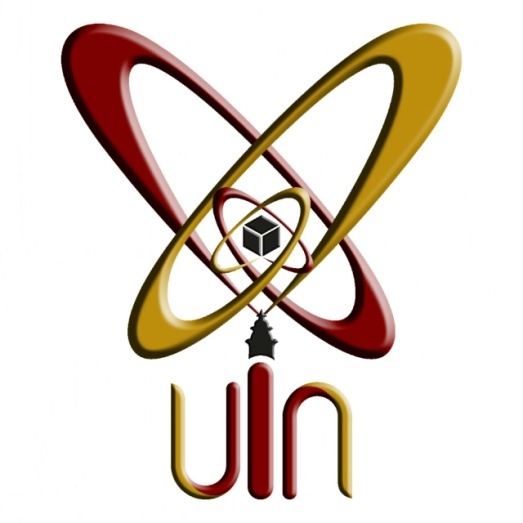 Disusun oleh :NENG NENINIM : 132101656FAKULTAS TARBIYAH DAN KEGURUANUNIVERSITAS ISLAM NEGERI SULTAN MAULANA HASANUDDIN BANTEN2018